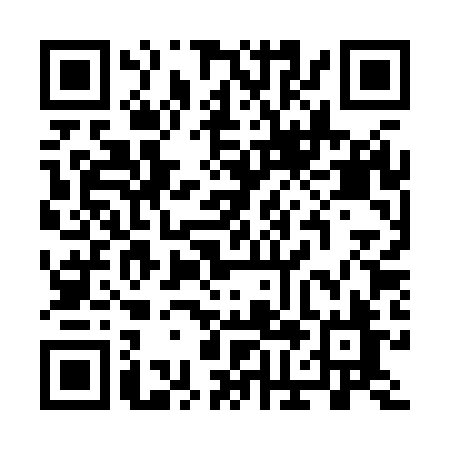 Prayer times for An Reinsdorf, GermanyWed 1 May 2024 - Fri 31 May 2024High Latitude Method: Angle Based RulePrayer Calculation Method: Muslim World LeagueAsar Calculation Method: ShafiPrayer times provided by https://www.salahtimes.comDateDayFajrSunriseDhuhrAsrMaghribIsha1Wed3:195:441:075:098:3110:452Thu3:165:421:075:108:3310:483Fri3:135:401:075:108:3410:514Sat3:095:381:075:118:3610:545Sun3:065:361:075:128:3810:576Mon3:025:351:075:128:3911:007Tue2:595:331:065:138:4111:038Wed2:555:311:065:148:4211:069Thu2:525:301:065:148:4411:0910Fri2:515:281:065:158:4511:1211Sat2:515:271:065:158:4711:1412Sun2:505:251:065:168:4811:1513Mon2:495:241:065:168:5011:1514Tue2:495:221:065:178:5111:1615Wed2:485:211:065:188:5311:1716Thu2:485:191:065:188:5411:1717Fri2:475:181:065:198:5511:1818Sat2:475:171:065:198:5711:1819Sun2:465:151:065:208:5811:1920Mon2:465:141:075:209:0011:2021Tue2:455:131:075:219:0111:2022Wed2:455:121:075:219:0211:2123Thu2:445:111:075:229:0411:2224Fri2:445:091:075:229:0511:2225Sat2:445:081:075:239:0611:2326Sun2:435:071:075:239:0711:2327Mon2:435:061:075:249:0811:2428Tue2:435:051:075:249:1011:2429Wed2:425:051:075:259:1111:2530Thu2:425:041:085:259:1211:2631Fri2:425:031:085:269:1311:26